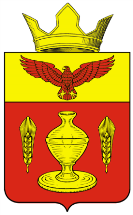 ВОЛГОГРАДСКАЯ ОБЛАСТЬПАЛЛАСОВКИЙ МУНИЦИПАЛЬНЫЙ РАЙОНАДМИНИСТРАЦИЯ ГОНЧАРОВСКОГО СЕЛЬСКОГО ПОСЕЛЕНИЯП О С Т А Н О В Л Е Н И Е«04»  апреля 2017 года                  п. Золотари                                     № 28                                                               С целью приведения законодательства Гончаровского сельского поселения в соответствии с действующим законодательством Российской Федерации, руководствуясь статьей 7 Федерального закона от 06 октября 2003 года № 131-ФЗ «Об общих принципах организации местного самоуправления в Российской Федерации», Администрация Гончаровского  сельского поселенияПОСТАНОВЛЯЕТ:  1. Внести изменения и дополнения в Постановление Администрации Гончаровского сельского поселения №6 от «19» января  2016г. «Об утверждении Порядка формирования, утверждения и ведения планов закупок товаров, работ, услуг для обеспечения муниципальных нужд Гончаровского сельского поселения Палласовского муниципального района Волгоградской области»  (далее-постановление).    1.1 Пункт 3 Порядка дополнить подпунктом «б(1)» следующего содержания:  «б(1)) муниципальными унитарными предприятиями, за исключением закупок, осуществляемых в соответствии с частями 2.1 и 6 статьи 15 Закона о контрактной системе, со дня утверждения планов финансово-хозяйственной деятельности.»;   1.2 Подпункт «в)» пункта 3 Порядка изложить в следующей редакции:   «в) автономными учреждениями, созданными муниципальным образованием, в случае, предусмотренном частью 4 статьи 15 Закона о контрактной системе, - после заключения соглашений о предоставлении субсидий на осуществление капитальных вложений в объекты капитального строительства муниципальной собственности или приобретение объектов недвижимого имущества в муниципальную собственность (далее - субсидии на осуществление капитальных вложений). При этом в план закупок включаются только закупки, которые планируется осуществлять за счет субсидий на осуществление капитальных вложений;»   1.3 Абзац  второй подпункта «а)» пункта 4 Порядка изложить в следующей редакции:   «формируют планы закупок исходя из целей осуществления закупок, определенных с учетом положений статьи 13 Закона о контрактной системе, и представляют их главным распорядителям в установленные ими сроки для формирования на их основании в соответствии с бюджетным законодательством Российской Федерации обоснований бюджетных ассигнований на осуществление закупок;»;   1.4 Абзац второй подпункта «б» пункта 4 Порядка изложить в следующей редакции:   «формируют планы закупок при планировании в соответствии с законодательством Российской Федерации их финансово-хозяйственной деятельности;»;  1.5 Пункт 4 Порядка дополнить подпунктом «б(1)» следующего содержания:  «б(1)) муниципальные унитарные предприятия, указанные в подпункте «б(1)» пункта 3 настоящего Порядка:  формируют планы закупок при планировании в соответствии с законодательством  Российской Федерации их финансово-хозяйственной деятельности и представляют их органам, осуществляющим полномочия собственника имущества в отношении предприятия, в установленные ими сроки;  уточняют при необходимости планы закупок, после их уточнения и утверждения плана (программы) финансово-хозяйственной деятельности предприятия утверждают в сроки, установленные пунктом 3 настоящего документа, планы закупок;»;  1.6 В пункте 7 Порядка слова «в подпунктах "а", "б" и "в"» заменить словами «в подпунктах "а" , "б", "б(1)" и "в"»;   2. Контроль за исполнением настоящего Постановления оставляю за собой.   3. Настоящее Постановление вступает в силу с момента официального опубликования (обнародования). Глава Гончаровского                                                                            К.У.Нуркатовсельского поселения                                                     рег. №28/2017г.О внесении изменений и дополнений в Постановление №6  от «19» января  2016г. «Об утверждении Порядка формирования, утверждения и ведения планов закупок товаров, работ, услуг для обеспечения муниципальных нужд Гончаровского сельского поселения Палласовского муниципального района Волгоградской области» 